Aprobat la şedinţa catedrei Drept Public	  Aprobat la ședința Consiliului Facultăţii Drept	    Aprobat la ședința Comisiei pentru 										    Asigurare a Calităţiiproces-verbal nr. 1 din 1 septembrie 2022  proces-verbal nr. 1 din 1 septembrie 2022          proces-verbal nr. 1 din 1 septembrie 2022Şef catedră Postu Ion, dr., conf. univ.	Decan Mărgineanu Lilia, dr., conf. univ.  Președinte Baltag Dumitru, dr.hab., prof. univ. 	_____________________________    	________________________________   __________________________________Ministerul Educaţiei și Cercetării al Republicii Moldova / Ministry of Education and Research of the Republic of Moldova Universitatea Liberă Internaţională din Moldova / Free International University of MoldovaFacultatea Drept / Faculty of LawCatedra Drept public / Chair of Public LawCurriculum / Course syllabus Dreptul Tratatelor InternaționaleInternational treaties lawAutor / author: Cauia Alexandr, dr., conf.univ.Chişinău, 2022Date despre unitatea de curs:Descrierea şi scopul unităţii de curs Regimul juridic al tratatelor este reglementat în doua documente internationale dereferinta ± Conventia privind dreptul tratatelor încheiate de catre state (Viena,1969) si Conventia privind dreptul tratatelor încheiate de catre state si organizatiiinternationale (Viena, 1986). Tratatele au constituit şi în secolele trecute un important instrument al relaţiilor dintre state, dar numărul acestora a crescut exponenţial in ultimele decenii, datorită dezvoltării raporturilor internaţionale în condiţiile intensificării şi adâncirii cooperării pe multiple planuri şi în forme tot mai variate între membrii comunităţii mondiale.Ca sferă de reglementare, tratatele internaţionale îmbrăţişează o variată gamă de probleme, de la principiile colaborării în problemele cardinale ale păcii şi securităţii internaţionale până la probleme de strict interes bilateral in raporturile dintre state.Tratatele pot fi, astfel, de natură politică (tratate de pace, de alianţă, de neagresiune etc.) sau juridică ( convenţii consulare, de asistenţă juridică, de extrădare etc.), cu caracter economic, comercial, financiar, militar , sanitar, în domeniul transporturilor, al dreptului umanitar, pentru constituirea de aoganizaţii internaţionale, etc. Studierea disciplinei dreptul ratatelor internaționale contribuie la realizarea finalităților stabilite în planul de studii.Finalităţi de studiuBibliografie obligatorie Constituţia Republicii Moldova, adoptată la 29.07.1994, în vigoare de la 27.08.1994. În: Monitorul Oficial al Republicii Moldova, nr.1, 1994, http://lex.justice.md/ index.php? action=view&view=doc&lang=1&id=311496Balan O., Burian Al., Dreptul Internațional Public, ediția a V-a, Chișinău: 2021.Bibliografie suplimentară / Additional sources: ANGHEL Ion M. Dreptul tratatelor. Vol. I. Lumina Lex. Bucureşti. 1996.ANGHEL Ion M. Dreptul tratatelor. Vol. II. Lumina Lex. Bucureşti. 1996.AUST A. Modern Treaty Law and Practice. Cambridge. 2000.MOLEA M. Dreptul tratatelor internaţionale. Bucureşti. 1988.REUTER P. Introduction au droit des traites. Paris. 1995.ТАЛАЛАЕВ А.Н. Венская конвенция о праве международных договоров. Комментарий. Москва. 1997.Link-uri utile Parlamentul Republicii Moldova – www.parlament.mdPreședinția Republicii Moldova – www.presedinte.mdMinisterul Justiţiei - http://www.justice.gov.md/Ministerul Afacerilor Externe şi Integrării Europene http://www.mfa.gov.md Revista Moldovenească de Drept Internaţional şi Relaţii Internaţionale http://rmdiri.mdRevista de Geografie, Politică, Geopolitică și Geostrategie http://www.geopolitic.ro/Metode de predare şi învăţare Prelegeri, discuţii, activităţi în grupSarcini pentru evaluare Structura unității de cursCauia Alexandr, dr., conf.univ.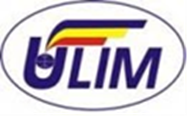 C.L.RO curriculum la unitatea de curs ”Dreptul tratatelor internaționale”M.08.A.063- studii cu frecvențăM.10.A.063 - studii cu frecvență redusă   RED.:5C.L.RO curriculum la unitatea de curs ”Dreptul tratatelor internaționale”M.08.A.063- studii cu frecvențăM.10.A.063 - studii cu frecvență redusă   DATA:01.09.2022C.L.RO curriculum la unitatea de curs ”Dreptul tratatelor internaționale”M.08.A.063- studii cu frecvențăM.10.A.063 - studii cu frecvență redusă   pAG.  1/10pAG.  1/10Denumirea disciplinei:Dreptul Tratatelor InternaționaleAutorii programei: Cauia Alexandr, dr., conf.univ.Titulari ai cursului: Cauia Alexandr, dr., conf.univ.Email: alex_cauia@yahoo.comCodul cursului: M.08.A.063- studii cu frecvențăM.10.A.063 - studii cu frecvență redusă Categoria formativă a cursului (F-fundamentală, G-generală, S-de specialitate, U-socio-umanistică, M-de orientare către masterat): MCategorie de opţionalitate a cursului (O- obligatorie, A- opţională, L- liberă alegere): ACredite ECTS: 2Specialitatea:DreptCiclul: LicenţăAnul de studii:IV / VSemestrul: VIII / XNumărul total de ore: 60Numărul de ore de contact: cu frecvenţă / cu frecvenţă redusă30 / 10Din ele prelegeri:                 seminarii:              16 / 814 / 2Numărul de ore pentru studiul individual: 30 / 50Limba de predare: Română, rusăDiscipline premergătoare : Curs de Integrare Europeană, Teoria Generală a Dreptului, Drept Constituţional, Drept Internaţional PublicCod Finalităţi de studii din planul de studiu Finalităţi de studii specifice unităţii de curs / Cunoştinţe Cunoştinţe 1.1Să înţeleagă noţiunile și instituțiile fundamentale ale dreptului și să descrie geneza, constituirea şi dezvoltarea mecanismului apariţiei statului şi dreptului, precum şi a principalelor instituţii juridice la diferite popoare şi în diferite perioade.1.1.1. Să cunoască importanţa şi necesitatea obiectului, noţiunile specifice de bază a disciplinei.1.1.2 Să definească teoriile şi principiile de bază ale dreptului tratatelor internaționale în general şi a tratatelor europene în special cu implicare asupra securităţii internaționale;1.1.3 Să identifice factorii de risc în procesul de garantare a respectării tratatelor internaționale la care Republica Moldova este parte.1.2Să identifice materia ce cuprinde noţiunile şi elementele de bază ale ramurilor şi instituţiilor de drept și să definească conceptele, metodele şi teoriile utilizate în interpretarea şi compararea instituţiilor din dreptul naţional, sistemul autorităţilor publice, atribuţiile organelor legislative, executive şi judiciare și raporturile dintre acestea.1.2.1 Să definească și să cunoască sistemul internaţional al organelor responsabile pentru adoptarea și implementarea prevederilor tratatelor internaționale;1.2.2 Să descrie esența conceptelor privind evoluţia teoriei şi practicii procesului de redactare, adoptare, parafare și ratificare a tratatelor internaționale;1.2.3 Să enumere actele normative care formează baza normativ-juridică procesului de adoptare și implementare a tratatelor internaționale la nivel mondial.Abilităţi Abilităţi 2.1Să utilizeze în mod liber terminologia juridică profesională şi să se exprime cursiv şi concis și să aplice teoriile, principiile şi conceptele tehnologiilor informaţionale în procesul de studiere şi aplicare a normelor de drept.2.1.1 Să opereze cu terminologia specifică unui sistem supranaţional de adoptare şi implementare a actelor normative în materie de tratate internaționale. 2.1.2 Să explice mecanismele juridice de interacţiune dintre elementele sistemului instituţional și cel național în procesul de asigurare negocierii, semnării și implementării prevederilor tratatelor internaționale;2.2Să analizeze şi să elaboreze proiecte profesionale cu utilizarea legislaţiei naţionale, a celei europene şi internaţionale în vigoare şi să diferenţieze prevederile relevante faţă de cele irelevante care au incidenţă în rezolvarea unor situaţii juridice specifice.2.2.1 Să elaboreze propuneri fundamentate juridic de modificare a actelor normative naţionale pentru analiza procesului de asigurare a respectării prevederilor tratatelor internaționale;2.2.2 Să schiţeze mecanismele juridice principale de armonizare a legislaţiei naţionale la standardele internaționale în domeniu;2.2.3 Să estimeze posibilitatea şi probabilitatea aplicării practicilor internaționale în diferite domenii asupra segmentelor similare ale sistemului juridic autohton pe segmentul tratatelor internaționale.Competenţe Competenţe 3.3Să aprecieze importanţa şi valoarea dreptului în general, a instituţiilor şi ramurilor de drept în special, în procesul de reglementare a relaţiilor socio-umane şi a societăţilor contemporane și să fie capabil de a se încadra într-un grup de lucru şi de a identifica priorităţile şi mecanismele de intervenţie întru realizarea sarcinilor propuse.3.1.1 Să aprecieze procesul de edificare a sistemului instituţional în general şi a sistemului instanţelor naționale în special în domeniul codificării dreptului internațional public;3.1.2 Să evalueze practicile pozitive ale sistemului decizional la nivel internațional şi să aprecieze posibilitatea aplicabilităţii acestora în Republica Moldova.  Nr./oTipul de sarcini Ponderea (%) din nota finală / % of the total grade1Rapoarte asupra unei instituţii europene 20 2Raport asupra unei politici europene 10 3Contribuţia personală şi activismul la ore304Examen final 40Total 100Repartizarea orelorP/SConţinuturiLectură obligatorieLectură suplimentarăSarcini în grupSarcini individuale1/1 – zi0/0 - frNoțiuni generale asupra dreptului tratatelor internaționale.Noţiunea de tratat internaţional. Noţiunea dreptului tratatelor. Codificarea dreptului tratatelor.Balan O., Burian Al., Dreptul Internațional Public, ediția a V-a, Chișinău: 2021.Anghel Ion M. Dreptul tratatelor. Vol. I. Lumina Lex. Bucureşti. 1996..Dialog Interactiv – Esența conceptului de securitate internațională2/1 – zi1/1 - frSubiectele, părțile și participarea la tratatele internaționale.Subiectele dreptului tratatelor. Părţile la un tratat internaţional. Participarea terţilor la un tratat internaţional.Anghel Ion M. Dreptul tratatelor. Vol. I. Lumina Lex. Bucureşti. 1996.Anghel Ion M. Dreptul tratatelor. Vol. I. Lumina Lex. Bucureşti. 1996.Dialog Interactiv – Mecanismele reformelor instituţionale în Republica Moldova în domeniul asigurării respectării tratatelor internaționaleRaport asupra unei proceduri sau mecanism de elaborare/adoptare a tratatelor internaționale1/1 – zi1/0 - fr Formele, procedura de încheiere și împuternicirile  Formele organizaţionale ale unui tratat. Încheierea unui tratat. Împuternicirile de a încheia un tratat. Balan O., Burian Al., Dreptul Internațional Public, ediția a V-a, Chișinău: 2021.Cauia Alexandr,  Anghel Ion M. Dreptul tratatelor. Vol. I. Lumina Lex. Bucureşti. 1996.Proiect  de Grup – Clasificarea tratatelor internaționale1/1 – zi1/0 - frProcedurile de ratificare și aderare la tratat.Acordul privind caracterul obligatoriu al unui tratat. Ratificarea tratatului. Aderarea la un tratat.     Balan O., Burian Al., Dreptul Internațional Public, ediția a V-a, Chișinău: 2021.Anghel Ion M. Dreptul tratatelor. Vol. I. Lumina Lex. Bucureşti. 1996.Dialog Interactiv – Stabilirea și asigurarea respectării prevederilor tratatelor internaționale 1/1 – zi0/0 - frAcceptarea, aprobarea și rezervele la tratatul internaționalAcceptarea şi aprobarea unui tratat. Rezervele la tratate.Balan O., Burian Al., Dreptul Internațional Public, ediția a V-a, Chișinău: 2021.Anghel Ion M. Dreptul tratatelor. Vol. I. Lumina Lex. Bucureşti. 1996.Dialog Interactiv – Procedurile și mecaismele de luare a deciziilor în domeniul dreptului tratatelor1/1 – zi0/0 - frReglementarea constituţională a procedurii de încheiere a unui tratat. Reglementarea juridică constituțională asupra procedurii de semnare/ratificare a tratatelor internaționale. Organele competente. Sistemul de asigurare a implementării și respectării procedurilor legaleBalan O., Burian Al., Dreptul Internațional Public, ediția a V-a, Chișinău: 2021.Anghel Ion M. Dreptul tratatelor. Vol. I. Lumina Lex. Bucureşti. 1996.Dialog Interactiv – Rolul și locul UE în procesul de asigurare a respectării tratatelor semnate de RepublicaMoldova1/1 – zi1/1 - frForma și interpretarea tratatului.Forma unui tratat. Interpretarea tratatului.Balan O., Burian Al., Dreptul Internațional Public, ediția a V-a, Chișinău: 2021.Anghel Ion M. Dreptul tratatelor. Vol. I. Lumina Lex. Bucureşti. 1996.Discuţii în grup – Analiza comparativă a PESC și PESAC1/1 – zi1/0 - frRespectarea și aplicarea prevederilor tratatului internaționalRespectarea tratatului  internațional. Aplicarea tratatului internațional. Balan O., Burian Al., Dreptul Internațional Public, ediția a V-a, Chișinău: 2021.Anghel Ion M. Dreptul tratatelor. Vol. I. Lumina Lex. Bucureşti. 1996.Discuţii în grup – Aavantajele statutului de membru în organizațiile internaționale pentru asigurarea respectării tratatelor internaționale1/1 – zi0/0 - frAcțiunea în timp, spațiu și modificarea tratatului internaționalAcţiunea tratatului în timp şi în spaţiu. Modificarea unui tratat.Balan O., Burian Al., Dreptul Internațional Public, ediția a V-a, Chișinău: 2021.Anghel Ion M. Dreptul tratatelor. Vol. I. Lumina Lex. Bucureşti. 1996.Discuţii în grup –  Paradigmele de garantare a securității internaționale 1/1 – zi1/0 - frÎncetarea, suspendarea și nulitatea tratatului internaționalNulitatea tratatului. Încetarea şi suspendarea acţiunii tratatului. Balan O., Burian Al., Dreptul Internațional Public, ediția a V-a, Chișinău: 2021.Anghel Ion M. Dreptul tratatelor. Vol. I. Lumina Lex. Bucureşti. 1996.Discuţii în grup – Rolul și locul ONU în asigurarea respectării normelor dreptului internațional 1/1 – zi0/0 - frEfectele nulităţii tratatului.InternaționalRecurgerea la forţă sau la ameninţarea cu forţa. Nerespectarea unor norme imperative ale dreptului internaţionalBalan O., Burian Al., Dreptul Internațional Public, ediția a V-a, Chișinău: 2021.Anghel Ion M. Dreptul tratatelor. Vol. I. Lumina Lex. Bucureşti. 1996.Referat asupra mecanismelor și instrumentelor de asigurare a respectării unui tratat internațional1/0 – zi0/0 - frDepozitariul şi înregistrarea tratatelor. Reglementarea juridică a depozitarului. Drepturile și obligațiile depozitarului tratatelor internaționale. Înregistrarea și sistematizarea tratatelor internaționale.Balan O., Burian Al., Dreptul Internațional Public, ediția a V-a, Chișinău: 2021.Anghel Ion M. Dreptul tratatelor. Vol. I. Lumina Lex. Bucureşti. 1996.Proiect  de Grup –  OSCE, NATO, Consiliul Europei – mecanisme continentale și regionale.1/1 – zi1/0 - frSuccesiunea la tratatele internaţionale. Noțiunea și esența succesiunii la tratate. Procedurile de validare și recunoaștere a succesiunii la tratatele internaționaleBalan O., Burian Al., Dreptul Internațional Public, ediția a V-a, Chișinău: 2021.Anghel Ion M. Dreptul tratatelor. Vol. I. Lumina Lex. Bucureşti. 1996.Discuţii în grup –  Provocările, amenințările și pericolele asupra securității internaționale1/1 – zi1/0 - frRăspunderea în dreptul tratatelor. Esența instituției răspunderii internaționale. Formele răspunderii. Mecanismele juridice internaționale de atragerea la răspundere.Balan O., Burian Al., Dreptul Internațional Public, ediția a V-a, Chișinău: 2021.Anghel Ion M. Dreptul tratatelor. Vol. I. Lumina Lex. Bucureşti. 1996.Dialog Interactiv –  Relaţiile Republicii Moldova cu Uniunea Europeană prin prisma provocărilor asupra securităţii internaționale1/1 – zi0/0 - frAcţiunile militare şi aplicarea tratatelor.Noțiunea și esența conflictelor armate internaționale. Efectele conflictelor armate asupra procesului de respectare a tratatelor internaționaleBalan O., Burian Al., Dreptul Internațional Public, ediția a V-a, Chișinău: 2021.Anghel Ion M. Dreptul tratatelor. Vol. I. Lumina Lex. Bucureşti. 1996.Proiect  de Grup –  Republicii Moldova prin prisma imperativului de respectare a prevederilor tratatelor ratificate.16/14 – zi 8/2 - frTotal oreExamen